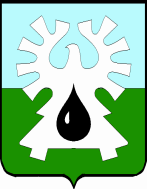 ГОРОДСКОЙ ОКРУГ УРАЙ    ХАНТЫ-МАНСИЙСКОГО АВТОНОМНОГО ОКРУГА - ЮГРЫ                                          ДУМА ГОРОДА УРАЙ               РЕШЕНИЕ от 24 июня 2021 года                                                                                      № 52О дополнительных основаниях для внесения изменений в сводную бюджетную росписьНа основании пункта 8 статьи 217 Бюджетного кодекса Российской Федерации, Дума города Урай решила:1. Предусмотреть следующие дополнительные основания для внесения изменений в сводную бюджетную роспись без внесения изменений в решение о бюджете городского округа Урай Ханты-Мансийского автономного округа - Югры на 2021 год и на плановый период 2022 и 2023 годов (далее - бюджет города) в соответствии с решениями руководителя финансового органа:1) перераспределение бюджетных ассигнований между главными распорядителями средств бюджета города, между их исполнителями и соисполнителями по соответствующим разделам классификации расходов бюджетов на проведение мероприятий в рамках муниципальной программы города Урай;2) перераспределение бюджетных ассигнований между главными распорядителями средств бюджета города на финансовое обеспечение передаваемых учреждений;3) перераспределение бюджетных ассигнований, предусмотренных главным распорядителям средств бюджета города на предоставление муниципальным бюджетным и автономным учреждениям города Урай субсидий на финансовое обеспечение выполнения муниципального задания на оказание муниципальных услуг (выполнение работ) и субсидий на цели, не связанные с финансовым обеспечением выполнения муниципального задания, между разделами, подразделами, целевыми статьями, подгруппами видов расходов классификации расходов бюджетов;4) перераспределение бюджетных ассигнований между муниципальными программами, подпрограммами (мероприятиями) муниципальных программ города Урай, а  также между их исполнителями (соисполнителями) в пределах годового объема бюджетных ассигнований, предусмотренных главному распорядителю средств бюджета в текущем финансовом году;5) увеличение бюджетных ассигнований по разделам, подразделам, целевым статьям и видам расходов классификации расходов бюджетов за счет средств, образовавшихся в связи с экономией в текущем финансовом году бюджетных ассигнований, в том числе  на оказание муниципальных услуг (выполнение работ), в пределах общего объема бюджетных ассигнований, предусмотренных главному распорядителю средств бюджета в текущем финансовом году на указанные цели;6) изменение бюджетной классификации расходов бюджета города без изменения целевого направления средств;7) перераспределение бюджетных ассигнований на обеспечение доли софинансирования бюджета города при участии в государственных программах Ханты-Мансийского автономного округа - Югры в пределах общего объема бюджетных ассигнований, предусмотренных главному распорядителю средств бюджета в текущем финансовом году;8) перераспределение бюджетных ассигнований между муниципальными программами города  Урай в пределах средств, поступивших из бюджетов других уровней в виде субсидий.2. Настоящее решение вступает в силу после опубликования в газете «Знамя» и действует до 01.09.2021 года включительно.	3. Опубликовать настоящее решение в газете «Знамя».Председатель Думы города Урай                 Глава города Урай_______________Г.П. Александрова______________ Т. Р. Закирзянов25 июня 2021  года